บันทึกข้อความ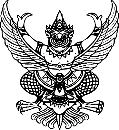 ส่วนราชการ  เทศบาลตำบลเวียงพางคำ  (กอง./สำนัก..)                                                 .ที่ ชร 54602/			     	            วันที่      กันยายน  2563                 .เรื่อง  ขออนุมัติกันเงินงบประมาณเงินรายจ่ายปีประจำปีงบประมาณ พ.ศ. 2563 ไว้เบิกจ่ายเหลื่อมปี        ..เรียน  นายกเทศมนตรีตำบลเวียงพางคำ	ด้วยสำนัก/กอง.................................................................มีความประสงค์ขออนุมัติกันเงินงบประมาณเงินรายจ่ายประจำปี พ.ศ. 2563 ไว้เบิกจ่ายเหลื่อมปี เพื่อเบิกจ่ายชำระหนี้ตามข้อผูกพันสัญญาหรือใช้จ่ายตามโครงการให้แล้วเสร็จตามวัตถุประสงค์  ดังรายละเอียดและเหตุผลความจำเป็นตามเอกสารแนบการขอกันเงินที่แนบมาพร้อมนี้ จำนวน ....... รายการ รวมจำนวนเงิน ...................... บาท	จึงเรียนมาเพื่อโปรดพิจารณาอนุมัติ(ลงชื่อ)……………………………………..หัวหน้าหน่วยงานผู้เบิก(.........................................)ตำแหน่ง....................................................คำสั่ง นายกเทศมนตรีเทศบาลตำบลเวียงพางคำ(...........)  อนุมัติ(...........)  ไม่อนุมัติ เพราะ.........................................................			.........................................................(ลงชื่อ)………………………………………………(นายฉัตรชัย  ชัยศิริ)นายกเทศมนตรีตำบลเวียงพางคำเทศบาลตำบลเวียงพางคำ อำเภอแม่สาย จังหวัดเชียงรายรายละเอียดประกอบการขออนุมัติการกันเงินรายจ่ายประจำปีงบประมาณ  พ.ศ. 2563ขอกันเงินรายจ่ายตามรายการที่ปรากฏด้านบน(ลงชื่อ)……………………………………..หัวหน้าหน่วยงานผู้เบิก(.........................................)ตำแหน่ง...................................................ความเห็นผู้อำนวยการกองคลัง     กองคลังได้ตรวจสอบแล้ว เห็นควรตามระเบียบกระทรวงมหาดไทย ว่าด้วยการรับเงิน  การเบิกจ่ายเงิน  การฝากเงิน การเก็บรักษาเงินและการตรวจเงินขององค์กรปกครองส่วนท้องถิ่น พ.ศ. 2547 หมวดที่ 5    (.........) ข้อ  57 เป็นอำนาจของผู้บริหารท้องถิ่นอนุมัติ   (.........) ข้อ  59 ขออนุมัติกันเงินต่อสภาท้องถิ่น(ลงชื่อ) ……………………………………..(นางกุหลาบ  ขาเลศักดิ์)ผู้อำนวยการกองคลังวันที่ ...............................................ความเห็นเจ้าหน้าที่งบประมาณ - เห็นควรอนุมัติ(ลงชื่อ)…………………………………..(กิตติชัย  เจริญยิ่ง)ปลัดเทศบาลตำบลเวียงพางคำเจ้าหน้าที่งบประมาณวันที่ ...............................................ลำดับที่แผนงานงานหมวดประเภทโครงการ/รายการจำนวนเงินที่กันเบิกจ่ายคงเหลือรวมเป็นเงินทั้งสิ้นรวมเป็นเงินทั้งสิ้นรวมเป็นเงินทั้งสิ้นรวมเป็นเงินทั้งสิ้นรวมเป็นเงินทั้งสิ้นรวมเป็นเงินทั้งสิ้น